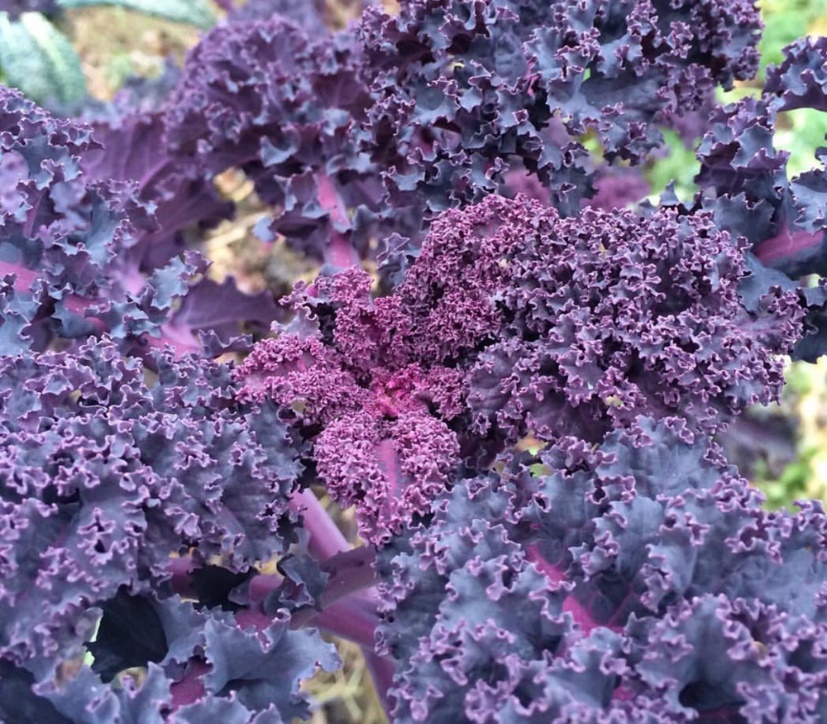 Kale, Scarlet Remarkably attractive dark green kale with red veined, frilly, tightly curled leaves. A vigorous performer with good cold tolerance. Leaves darken to deep scarlet in late season. Begin harvesting leaves when young and allow plant to grow well into the early winter. Plant grows 24-36" tall by 24" wide. Climate: Kale prefers a fertile, well-drained soil high in organic matter with a pH range of 6.0–7.5. Avoid planting where any member of the cabbage family grew the previous year. Spacing: Transplant each seedling 24" apart. Irrigation: 1-1 ½ inches of water per week. Soil should be moist down to an inch into the soil. Consistent moisture will produce the best quality leaves.Fertilization: Apply side dressing of compost, fish emulsion, or fertilizer every two weeks to push the plants along in production and keep them healthy.Matures in 60 days. When leaves reach desired size, clip them off the plant using a pair pruning shears or scissors. Pick the outer leaves as needed and leave the central bud since it will grow new leaves.  Store kale in an airtight bag in the refrigerator for 5-7 days.  Wash when ready to use.https://www.seedsavers.org/scarlet-kaleKale is compatible with beets, celery, cucumbers, dill, lettuce, nasturtium, onions, spinach, Swiss chard, and many herbs (especially in the mint family). It is incompatible with tomatoes and strawberries. 